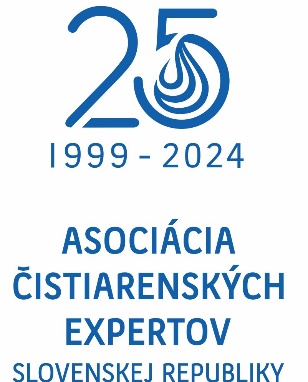 Pozvánka na 26. Valné zhromaždenie AČE SR20.3.2024 (streda), 13,30 hod, v Hoteli Senec – Slnečné jazerá, SenecProgram Valného zhromaždenia:1. Schválenie programu			2. Informácia o aktivitách AČE SR v roku 2023 (I.Bodík) 3. Informácia o členskej základni AČE SR, potvrdenie nových členov (Z.Matulová)4. Správa o hospodárení AČE SR, finančný plán a členské na rok 2024 (Z. Imreová)5. Správa revíznej komisie AČE SR (M.Hutňan)6. Plán aktivít na rok 2024 (I.Bodík)7. Voľby nového výboru a revíznej komisie AČE SR na obdobie 2024 - 20278. Rôzne a diskusia Valné zhromaždenie je otvorené len pre členov AČE SR a pozvaných hostí; Žiadame Vás, aby ste potvrdenie Vašej účasti/neúčasti potvrdili vyplnením dotazníka TU Je to nutné kvôli zabezpečeniu občerstvenia a organizácie seminára!!!!Tým členom, ktorí do 15.03.2024 nepotvrdia svoju účasť, nebudeme môcť zabezpečiť vyššie uvedené.V Bratislave, 25.02.2024				prof. Ing. Igor Bodík, PhD. - predseda AČE SR